	Aanmeldingsformulier KSV Simson Landgraaf 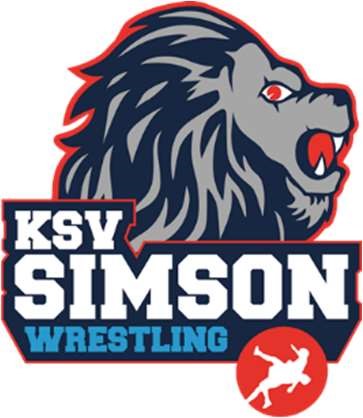 Ingangsdatum: 	…………………………………………………………… Naam: 	…………………………………………………………… Voornaam:  	…………………………………………………………… Adres: 	…………………………………………………………… Postcode en woonplaats: 	…………………………………………………………… Geboorteland, plaats & datum: ……………………...…………………………………… of wettelijke vertegenwoordiger: Hierbij machtig ik KSV Simson Landgraaf om van bovengenoemd lid automatisch te incasseren van onderstaand bankrekeningnummer:  -   De contributie, deze wordt voor de 10de van iedere maand geïncasseerd. IBAN-nummer:  	…………………………………………………. Naam rekeninghouder: 	…………………………………………………. Handtekening lid: 	Handtekening ouder/vertegenwoordiger: (Indien minderjarig lid) …………………....... 	…………………....... Geslacht M/V: …………………………………………………………… Telefoonnummer: …………………………………………………………… E-mailadres: Indien minderjarig: …………………………………………………………… Naam en telefoon ouder  …………………………………………………………… Maandelijkse Contributie op 01/01/2024 5 t/m 13 jaar: 10,00 € 14 t/m 17 jaar: 12,00 € Vanaf 18 jaar: 15,00 € Recreanten: 10,00 € Contributiebedrag wordt vastgelegd of veranderd door de A.L.V. 